ESCUELA COMERCIAL CÁMARA DE COMERCIOCASO PRÁCTICO No. 14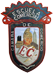 SUBJET: English III														GROUP: 42- “A”TEACHER: María Isabel Mendoza Arvizu.                                                                                                                       December 5, 2017.UNIT VTHEME:VocabularyObjects in a house.Book page 60.OBJECTIVE:Students review some of the vocabulary related to rooms and furniture.e.g.) kitchen, living room, bathroom, bedroom, etc.INTRODUCTION:Students draw a label the missing words items in the architect’s house plan and draw the symbols in the key in the appropriate rooms and the positions in the rooms where they would prefer to put the items.e.g.) The nightstand could be either on the left of the bed or on the right on the bed, etc.Vocabulary: Kitchen, living room, dining room, bathroom, bedroom, coffee table, refrigerator, dining chair, armchair, dressing table, toilet, armchair, dressing table, etc.ACTIVITY:Exercise “A” Draw two large rectangles on a sheet of paper and label them 1 and 2.The in rectangle 1, draw a diagram of their bedroom, labelling different items of furniture and making doors and windows.Draw the missing items and give the answers:e.g.) Kitchen, refrigerator, dining table, etc.Homework Think of an unusual or very nice living space that you have seen or read. Make notes about it and write the words in the correct column.Type of room, furniture, features.